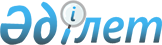 Об определении сроков предоставления заявок на включение в список получателей субсидий и оптимальных сроков сева сельскохозяйственных культур на 2013 годПостановление акимата Камыстинского района Костанайской области от 31 мая 2013 года № 184. Зарегистрировано Департаментом юстиции Костанайской области 10 июня 2013 года № 4145

      В соответствии со статьей 31 Закона Республики Казахстан от 23 января 2001 года "О местном государственном управлении и самоуправлении в Республике Казахстан", пунктом 12 Правил субсидирования из местных бюджетов на повышение урожайности и качества продукции растениеводства, утвержденных постановлением Правительства Республики Казахстан от 4 марта 2011 года № 221, акимат Камыстинского района ПОСТАНОВЛЯЕТ:



      1. Определить сроки предоставления заявок на включение в список получателей субсидий до 5 июня 2013 года.



      2. Определить оптимальные сроки сева по каждому виду субсидируемых приоритетных сельскохозяйственных культур на 2013 год, согласно приложению к настоящему постановлению.



      3. Настоящее постановление вводится в действие после дня его первого официального опубликования и распространяется на отношения, возникшие с 6 мая 2013 года.      Аким района                                Е. Ахметов

 

Приложение          

к постановлению акимата   

от 31 мая 2013 года № 184   Оптимальные сроки сева по каждому виду субсидируемых приоритетных сельскохозяйственных культур на 2013 год
					© 2012. РГП на ПХВ «Институт законодательства и правовой информации Республики Казахстан» Министерства юстиции Республики Казахстан
				№Наименование

сельскохозяйственных культурСроки сева1Яровая пшеница

Озимая пшеница

Озимая рожьс 15 мая по 5 июня

с 25 августа по 10

сентября

с 25 августа по 10

сентября2Овес

Ячмень

Просо

Гречихас 15 мая по 5 июня

с 15 мая по 5 июня

с 15 мая по 5 июня

с 15 мая по 5 июня3Зернобобовые культурыс 15 мая по 5 июня4Масличные культурыс 15 мая по 30 мая5Картофельс 10 мая по 5 июня6Овощис 25 апреля по 10 июня7Бахчевые культурыс 25 апреля по 10 июня8Кормовые культурыс 15 мая по 10 июня9Многолетние бобовые травы

первого, второго и третьего

годов жизниПервый срок – с 1 мая по

31 мая, второй срок – с

5 июля по 10 сентября10Многолетние травы, посеянные

для залужения сенокосных

угодийПервый срок – с 1 мая по

31 мая, второй срок – с

5 июля по 10 сентября11Кукуруза и подсолнечник на

силосс 15 мая по 31 мая